Crna Gora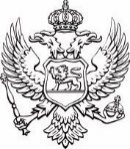 Ministarstvo poljoprivrede,šumarstva i vodoprivredeSpisak javnih funkcionera i liste obračuna njihovih zarada i drugih primanja i naknada u vezi sa vršenjem javne funkcije	Maj 2022. godine	R.b.Ime i prezimeZvanjeIznos zarade za MajIznos zarade za MajBrutoNetoBojović VladislavV.D.Generalni direktor1.564,931.210,63Cimbaljević MiroslavGeneralni direktor2.030,231.534,02Rakočević AndrijanaGeneralna direktorica2.160,821.624,78Burzanović KatarinaGeneralna direktorica1.638,451.261,72Otašević DraganGeneralni direktor1.575,431.217,93Furtula ŽeljkoGeneralni direktor1.585,941.225,23